Lesson 1: Add and Subtract Within 10Let’s add and subtract within 10.Warm-up: What Do You Know About Math?What do you know about math?1.1: Check It Off: Add or Subtract within 10Pick 2 cards and find the value of the sum or difference.Check off the number you found and write the expression.The person who checks off the most numbers wins.1.2: What’s the Value?Match each expression to the value of the sum or difference.9387142Circle all the addition expressions that have a value of 10.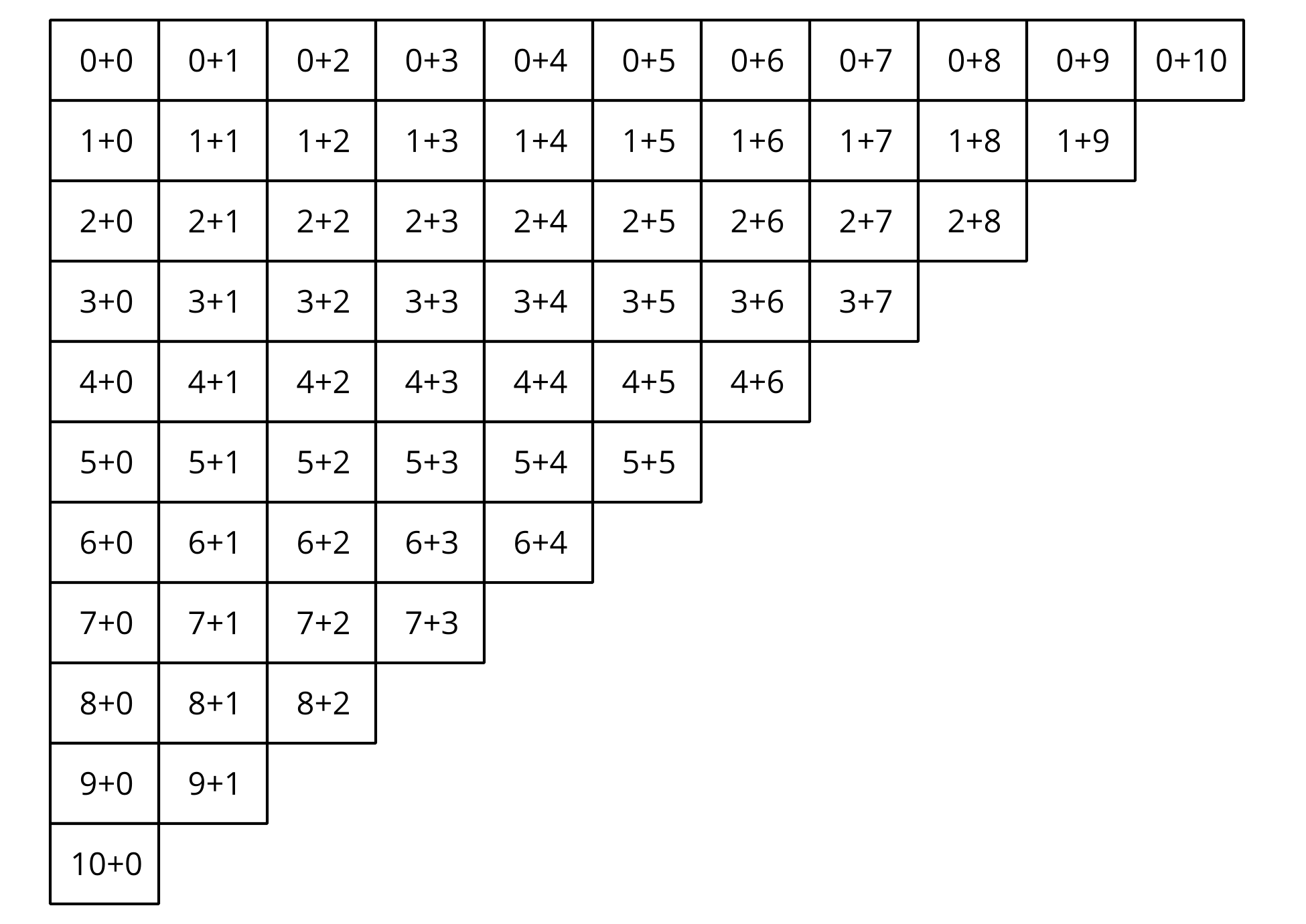 What patterns do you see in the numbers in the expressions that have a value of 10?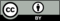 © CC BY 2021 Illustrative Mathematics®Found it!                     Expression                      012345678910